Broj: 312/21Datum: 08.11.2021. god. Na osnovu prikupljenih i obrađenih informacija po listi pitanja i dojavаma građana u protekla 24 časa ( od 08:00 do 08:00 ) dostavljamo vam sljedeći:    IZVJEŠTAJ  OPERATIVNO  KOMUNIKACIJSKOG CENTRA  112 BD BiH  Operater:Omerović Vedad                                                   Šef OKC-a: Strahinja GajićNapomena: Pod kategorijom „ostale intervencije“ podrazumjevaju se: poplave, akcidentne situacije, zemljotresi i slično. redni brojslužbavrsta informacijebroj intervencijabroj intervencija1.Profesionalna vatrogasna jedinica 123Požari001.Profesionalna vatrogasna jedinica 123Tehničke intervencije001.Profesionalna vatrogasna jedinica 123Ostale intervencije002.Policija Brčko distrikta122Krivična djela222.Policija Brčko distrikta122Saobraćajne nesreće222.Policija Brčko distrikta122Javni red i mir223.Hitna pomoćBrčko distrikta124Broj intervencija76763.Hitna pomoćBrčko distrikta124RođeniŽenskoMuško3.Hitna pomoćBrčko distrikta124Rođeni0          03.Hitna pomoćBrčko distrikta124Umrli444.Civilna zaštita 121Demineri i CZ                     1                     15.JP “Komunalno“ d.o.o.Brčko distrikt BiH080 050 507Elektrodistribucija       05.11.2021. godine:- Krnjića brdo, Repino brdo i Šatorovići, zastoj od prethodne noći do 10:54 h;- Gornji Rahić dio, Štrepci, Bunarić Peškiri, Gornji Zovik i Donji Zovik, zastoj od 07:45 – 07:46 h 06.11.2021. godine:- Popovo Polje, zastoj u vremenu od 12:39 – 13:10 h;       05.11.2021. godine:- Krnjića brdo, Repino brdo i Šatorovići, zastoj od prethodne noći do 10:54 h;- Gornji Rahić dio, Štrepci, Bunarić Peškiri, Gornji Zovik i Donji Zovik, zastoj od 07:45 – 07:46 h 06.11.2021. godine:- Popovo Polje, zastoj u vremenu od 12:39 – 13:10 h;5.JP “Komunalno“ d.o.o.Brčko distrikt BiH080 050 507Vodovod      Redovne aktivnosti      Redovne aktivnosti5.JP “Komunalno“ d.o.o.Brčko distrikt BiH080 050 507Gradska čistoća      Redovne aktivnosti      Redovne aktivnosti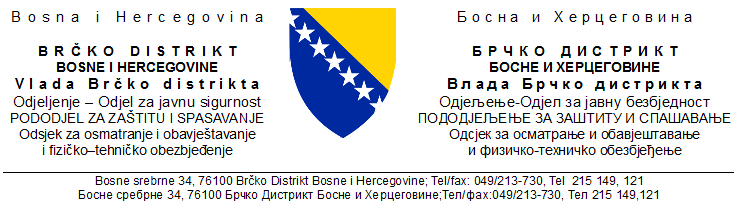 